HEV Board of Directors Monthly Meeting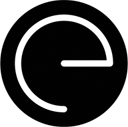 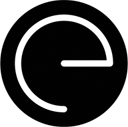 Monday, April 25, 2016, 5:30 p.m. – 7:00 p.m.Metro Waste Board Room, 300 East Locust, Des Moines, IowaExecutive Session 									Chris New Board Member Vote								ChrisSam Erickson motions to appoint Taylor Frame to HEV Board position, Ashley Holter seconds, and the motion carried.
Attendance/Intros 									ChrisPresent			 Not PresentChris LoRang (President)			xMark Tezak (Vice President)		xAndy McCoy (Secretary)							xCarol Wyckoff (Treasurer)			xRyan Bomer				xKeith Snow				xJosh Garrett				xPhil Bubb				xAshley Holter				xSam Erickson				xColleen MacRae								xDerek Johnson				xTaylor Frame				xGuests:Taylor Frame, Lori NeelyConsent Agenda 									Chris April Board Agenda	March Board Minutes	March Treasurer’s Report	Derek Johnson motions to approve the consent agenda, Keith Snow seconds, and the motion carried.Old BusinessGala											Chris/SamEast Grand Corridor									ColleenNew BusinessMovie Night at Brenton Skating Plaza							ChrisJosh Garret motions for HEV to give $150 to support Brenton Skating Plaza Movie night, Phil Bubb seconds, and the motion carried.Other											EveryoneRun with Police is May 21stISG to hold first HEV Social during their open house and ribbon cutting on June 21st at 4:30pmAshley to contact Operation Downtown to clean up East VillageBash will be held in the FallDiscussion of canceling Gala for 2016, marketing committee to discuss furtherEast Grand Corridor, no updatesCommittee ReportsMarketing 									Ashley/ChrisDiscussion with Big Green Umbrella, marketing committee still in discussion East Village shops and restaurants need to be added to the skywalk app (Skywalk DSM)Contact Skywalk Association President, Mark Herron for more information on the app and its policies.Development and Design							Mark/ColleenKiosk Update – Waiting on permitGovernance/ Membership							Carol/ Colleen  Emails for renewals and joiners went out April 25thHard copy of benefits of membership to be discussed in committee, these will be used to pass out to non-membersNeighborhood 									Chris/MarkPublic ForumGuests in attendance are welcome to address the board.  Due to time restraints we respectfully request that comments be limited to five minutes or less. 
AdjournmentJosh Garrett motions for adjournment, Mark Tezak seconds, and the motion carried at 6:44 pm.Next Board Meeting Date – Monday, May 23rd, 2016 – MWA at 5:30 PM